Сессия №14                         Решение № 158              16 декабря 2020 годаО внесении изменений в решение Собрания депутатов муниципального образования «Звениговский муниципальный район» от 30.05.2007 № 358
 «О «Порядке принятия решений о признании безнадежными к взысканию и списанию недоимки и задолженности по пеням по арендной плате за нежилые помещения, являющиеся собственностью муниципального образования «Звениговский муниципальный район», и земельные участки, расположенные в границах Звениговского района, государственная собственность на которые не разграничена, а также находящиеся в собственности муниципального образования «Звениговский муниципальный район»В соответствии с частью 1 статьи 2 Устава Звениговского муниципального района Республики Марий Эл, Собрание депутатовРЕШИЛО:1. Внести в решение Собрания депутатов муниципального образования «Звениговский муниципальный район» от 30.05.2007 № 358 «О «Порядке принятия решений о признании безнадежными к взысканию и списанию недоимки и задолженности по пеням по арендной плате за нежилые помещения, являющиеся собственностью муниципального образования «Звениговский муниципальный район», и земельные участки, расположенные в границах Звениговского района, государственная собственность на которые не разграничена, а также находящиеся в собственности муниципального образования «Звениговский муниципальный район» (далее – решение) следующие изменения:1.1 наименование решения изложить в следующей редакции: «Об утверждении Порядка принятия решений о признании безнадежными к взысканию и списанию недоимки и задолженности по пеням по арендной плате за нежилые помещения, являющиеся собственностью Звениговского муниципального района Республики Марий Эл, и земельные участки, расположенные в границах Звениговского района, государственная собственность на которые не разграничена, а также находящиеся в муниципальной собственности Звениговского муниципального района Республики Марий Эл»;1.2 пункт 1 решения изложить в следующей редакции: «1. Утвердить Порядок принятия решений о признании безнадежными к взысканию и списанию недоимки и задолженности по пеням по арендной плате за нежилые помещения, являющиеся собственностью Звениговского муниципального района Республики Марий Эл, и земельные участки, расположенные в границах Звениговского района, государственная собственность на которые не разграничена, а также находящиеся в муниципальной собственности Звениговского муниципального района Республики Марий Эл»;1.3 наименование приложения к решению изложить в следующей редакции: «Порядок принятия решений о признании безнадежными к взысканию и списанию недоимки и задолженности по пеням по арендной плате за нежилые помещения, являющиеся собственностью Звениговского муниципального района Республики Марий Эл, и земельные участки, расположенные в границах Звениговского района, государственная собственность на которые не разграничена, а также находящиеся в муниципальной собственности Звениговского муниципального района Республики Марий Эл»;1.4 по тексту приложения к решению слова «муниципальное образование «Звениговский муниципальный район» заменить на слова «Звениговский муниципальный район Республики Марий Эл» в соответствующем падеже.2. Настоящее решение вступает в силу после официального опубликования в газете «Звениговская неделя» и подлежит размещению на сайте Звениговского муниципального района в информационно-телекоммуникационной сети «Интернет».Глава Звениговского муниципального района,Председатель Собрания депутатов 					      Н.В. Лабутина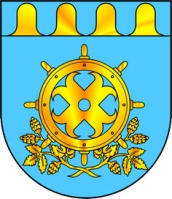 ЗВЕНИГОВО МУНИЦИПАЛ РАЙОНЫН  ДЕПУТАТ – ВЛАКЫН ПОГЫНЫН  ШЫМШЕ СОЗЫВШЕСОБРАНИЕ ДЕПУТАТОВ ЗВЕНИГОВСКОГО МУНИЦИПАЛЬНОГО РАЙОНАСЕДЬМОГО СОЗЫВА